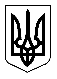 УкраїнаМЕНСЬКА  МІСЬКА   РАДАМенського району Чернігівської області(сорок друга сесія сьомого скликання)РІШЕННЯ26 серпня 2020 року	№ 430Про надання дозволу на розроблення проектів землеустрою щодо відведення земельної ділянки по наданню у приватну власність учасникам бойових дійРозглянувши звернення учасника бойових дій гр. Панька В.М., (посвідчення серія Є №096576), Рогового А.М., (посвідчення серія Є №105559), Поповича Д.В., (посвідчення серія АБ №006225), Мелещенка С.С., (посвідчення серія УБД №083531), Мойсієнка А.Ю., (посвідчення серія УБД №065532), Зезуля С.М., (посвідчення серія ЮА №008243), Авраменка В.І., (посвідчення серія УБД №130053), Костюка В.В., (посвідчення серія УБД №037243), Лисиці П.О., (посвідчення серія УБД №117503), Примака Л.А., (посвідчення серія УБД №454161), як такого, що має посвідчення учасників бойових дій, щодо надання дозволу на виготовлення проекту землеустрою щодо відведення земельної ділянки по передачі у приватну власність площею 2,00 га, для ведення особистого селянського господарства подані документи,  керуючись ст. ст. 12,116,118,121 Земельного кодексу України зі змінами та доповненнями, ст. 26 Закону України «Про місцеве самоврядування в Україні», Менська міська рада В И Р І Ш И Л А :1. Надати дозвіл на розроблення проекту землеустрою щодо відведення земельної ділянки по наданню у приватну власність для ведення особистого селянського господарства:- гр. Паньку Віктору Михайловичу за межами с. Феськівка на земельній ділянці кадастровий № 7423089500:04:000:0437 площею 2,00 га,- гр. Роговому Анатолію Михайловичу за межами с. Феськівка на земельній ділянці кадастровий № 7423089500:04:000:0437 площею 2,00 га,- гр. Поповичу Денису Вікторовичу за межами с. Слобідка на земельній ділянці кадастровий № 7423088200:02:000:0624 площею 2,00 га,- гр. Мелещенку Сергію Сергійовичу за межами с. Дягова на земельній ділянці кадастровий № 7423083500:02:000:0389 площею 2,00 га,- гр. Мойсієнку Андрію Юрійовичу за межами с. Дягова на земельній ділянці кадастровий № 7423083500:02:000:0389 площею 2,00 га,- гр. Зезулю Сергію Миколайовичу за межами с. Дягова на земельній ділянці кадастровий № 7423083500:02:000:0389 площею 2,00 га,- гр. Авраменку Віктору Івановичу у межах с. Нові Броди на земельній ділянці біля кадастрового № 7423088700:02:000:0019 площею орієнтовно 2,00 га,- гр. Костюку В’ячеславу Вікторовичу за межами с. Бірківка на земельній ділянці кадастровий № 7423081500:02:000:0458 площею орієнтовно 2,00 га,- гр. Лисиці Петру Олександровичу за межами с. Блистова на земельній ділянці кадастровий № 7423081000:03:000:1219 площею орієнтовно 2,00 га,- гр. Примаку Леоніду Андрійовичу за межами с. Блистова на земельній ділянці кадастровий № 7423081000:04:000:0291 площею орієнтовно 2,00 га,2. Проект землеустрою подати для розгляду та затвердження у встановленому порядку.3. Контроль за виконанням рішення покласти на постійну комісію з питань містобудування, будівництва, земельних відносин та охорони природи, згідно до регламенту роботи Менської міської ради сьомого скликання.Міський голова							Г.А. Примаков